WIN! Meeting Minutes (4/2/2017)Roll Call: At 3:17 pm. Lori/Steve (home); Lynne, George, Carol/Jason (Google Hangouts); Bill (cell phone due to technical difficulties)Old Business (tasks that have been completed/updated since last meeting)Meeting minutes (http://www.wallyball-info.com/WIN_BOD_INFO_PAGE.html)Motion to approve by Bill; 2nd by Lynne. Aye – 7; Nay - 0On-going Business (Committee reports or on-going projects)Status of CorporationTreasurer report (Lori)Checkbook balance - $2753.52 (as of 12/1/17) Upcoming bills (Steve/Bill/Lori)Credit card charge for wallyballs, which are being purchased at a lower price from a different vendor than Tachikara. Filed Annual Renewal for business for MNTried to file 2017 taxes but the site was under maintenance. Filing late again but earlier than last year2017 FY Income = $5,046.982017 FY Expenses = $5,923.432017 FY Net = ($876.45)Wallyball Season and Tournaments for 2017-2018Iowa (Bill)13th Annual State Tournament – 3/2-4/2018 11th Annual Combined Age Tournament – 1/27/2018Player fees $10/person per visitEldridge Leagues had 17 teams, mostly at intermediate level, this past seasonOpen house scheduled for January 6, 2018 at the Eldridge club. Will be hosted by WIN!Minnesota (Steve/George)Turkey Tournament – 12/16/2017Club wants members to have a discounted fee. Entry fee is $15 for non-membersEntry fee is $5 for members18th Annual Combined Age Tournament – 2/??/18George to check with Lifetime Fitness in Fridley to host again this season. Check on court availability for 2/10 or 2/17 or 2/24.35th MN State Tournament Any feedback from players?Cancelled Mens/Womens event for Saturday36th MN State Tournament – 3//????/ 2018 LTF hours calculationsLTF is charging at $5 player fee for non-members. Members are now getting a $5 discount off their fee. Should we continue to do this? Last tournament we had 7 members who received the discount.George to check with Lifetime Fitness in Fridley to host again this season. Check on court availability for 4/6-8 (1st choice) or 3/23-25 (2nd choice)Michigan (Steve)Not sure where tournament will be held in 2018Provide balls and nets for the tournament. Also handed out WIN! pens.Note: May lose access to their facility for the national tournament. Details pending.History timeline (George) (up-to-date?)T-shirts (Lori)Any comments from players? (Yes, some players did not like the non-cotton material as much.)Promotion Ideas (Lori)Grocery Bag: There are bags left over. Sport Bottle: There are bottles left over.We have a box of pens leftMedia team: revisit table cloth with our logo on itWhat size table should we be concerned with? (Suggested to go with 8’ table cloth size and get some bids on that.)BoardAny suggestions on who we should get to join the board? We don't have a treasurer and we only have 4 board members not including Executive Director.Lori, Bill and Lynne were elected in 4/2016. Terms are still goodSecretary’s term is expiring. George was elected 10/14. George opted to sit for another 3-year term as Secretary.Steve motioned to renew George’s term; Bill 2nd; approved 7-0.New member from Iowa?Bill may have someone for this and will work on them.New BusinessBudgets for committees to use at their discretion, especially media committeeEquipment that will be purchasedBallsNeed more balls for Bill’s club in EldridgeReinvestment in clubs (Bill/George)MN – Wallyball, Net, and PumpFor Plymouth Creek facilityAlso trying to get Plymouth Creek to drill holes in another court (for total of 3)Iowa – Court Netting – WallyballsMN College – Wallyball netTom Williams presented a donated WIN! wallyball net to Bethel College, which offers wallyball to students and allows non-college players like Tom to use their facility.LifeTime Fitness MN - WallyballHow to play wallyball videosIn productionAlmost ready for critique/reviewMedia Committee to review firstWIN! Board to review secondPost on YouTube for public feedbackOpen HousesConcentrating in MidwestIowa – 2018Scheduled for 1/6/2018 in Eldridge (Steve/Lori/Bill)Perham, MN – 2018Possibly in February 2018Wallyball ClassesWill hold them when requested. Good feedback. Will post something on website.New wallyball divisions possibility.Objective: Offer more divisions to players for a better fit for competition. Include an offering for those who play Volleyball to use more of their rules for that particular division (logo would be a combo of the letters V and W (for volleyball and wallyball)).Steve will go over this with the Rules Committee.Advanced A/BIntermediate A/B Division A/B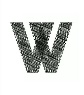 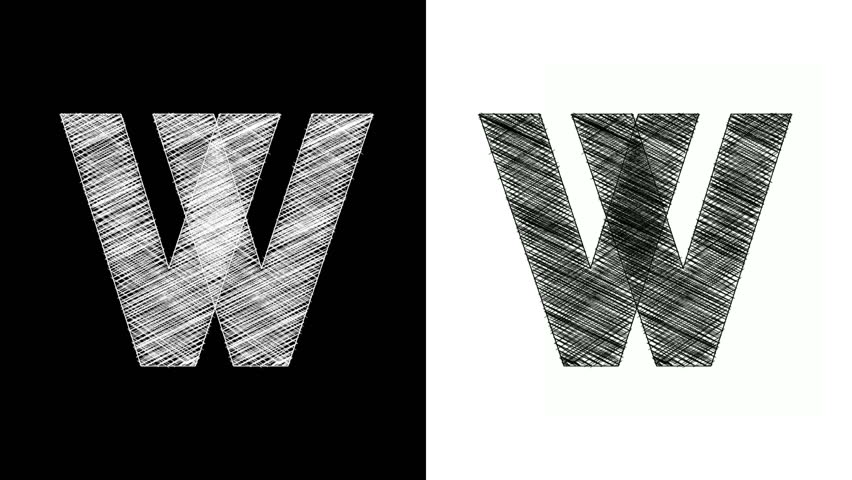 Board of Selectors to meet after Jan 1.  Nothing new to report at this time.Next meeting dateDuring the Iowa State event in early March. Maybe after Friday (3/2) night activity?Any other BusinessNoneAdjourn MeetingMotion by Bill; 2nd by George; pass 7-0Meeting adjourned at 4:20 pm
